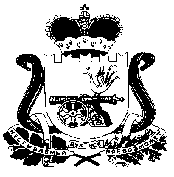 АДМИНИСТРАЦИЯ                                                  ПЕЧЕНКОВСКОГО СЕЛЬСКОГО ПОСЕЛЕНИЯПОСТАНОВЛЕНИЕот  12.03.2020  №  10  Об     утверждении     муниципальной программы «Устройство контейнерных  площадок             на         территории муниципального                  образования Печенковское  сельское поселение  на 2020-2024 годы»      В целях реализации Федерального закона от 06.10.2003 N 131-ФЗ "Об общих принципах организации местного самоуправления в Российской Федерации", в соответствии с Федеральным законом от 24.06.1998 №89-ФЗ «Об отходах производства и потребления», с Постановление Правительства РФ  от 31.08. 2018   N 1039 "Об утверждении Правил обустройства мест (площадок) накопления твердых коммунальных отходов и ведения их реестра", с Законом Смоленской области  от 30.10.2014  №141-з «О закреплении за сельскими поселениями Смоленской области отдельных вопросов местного значения», руководствуясь постановлением администрации Печенковского сельского поселения от 19.04.2019 N22 "Об утверждении порядка принятии решений о разработке муниципальных программ, их формирования, реализации", Уставом Печенковского сельского поселения, Администрация Печенковского  сельского поселенияПОСТАНОВЛЯЕТ:        1. Утвердить муниципальную программу «Устройство контейнерных площадок на территории муниципального образования Печенковское сельское поселение на 2020-2024 годы» согласно приложения к настоящему постановлению.
     2. Установить, что в ходе реализации муниципальной программы «Устройство контейнерных площадок на территории муниципального образования Печенковское сельское поселение на 2020-2024 годы»  ежегодной корректировке подлежат мероприятия и объемы их финансирования с учетом возможностей средств бюджета поселения.     3. Настоящее постановление вступает в силу со дня его подписания и подлежит  размещению на официальном сайте муниципального образования Печенковское сельское поселение в информационно-телекоммуникационной сети «Интернет» http://pechenki.smolinvest.ru/ и обнародованию в местах, предназначенных для обнародования нормативных правовых актов    5. Контроль за выполнением настоящего постановления оставляю за собой.Глава муниципального образования Печенковское  сельское поселение                                                            Р.Н.Свисто                 Утверждено постановлением Администрации Печенковского сельского поселения от  12.03.2020    №10 ( в редакции постановления от 17.12.2020 №74)МУНИЦИПАЛЬНАЯ  ПРОГРАММА «УСТРОЙСТВО КОНТЕЙНЕРНЫХ ПЛОЩАДОК НА ТЕРРИТОРИИ МУНИЦИПАЛЬНОГО ОБРАЗОВАНИЯ ПЕЧЕНКОВСКОЕ СЕЛЬСКОЕ ПОСЕЛЕНИЕ НА 2020-2024 ГОДЫ»                   ПАСПОРТМУНИЦИПАЛЬНОЙ ПРОГРАММЫ«УСТРОЙСТВО КОНТЕЙНЕРНЫХ ПЛОЩАДОК НА ТЕРРИТОРИИ МУНИЦИПАЛЬНОГО ОБРАЗОВАНИЯ ПЕЧЕНКОВСКОЕ СЕЛЬСКОЕ ПОСЕЛЕНИЕ НА 2020-2024 ГОДЫ»                   Общая характеристика социально-экономической сферы реализации муниципальной программы. Муниципальная программа (далее Программа) содержит перечень, характеристики и механизм мероприятий по устройству контейнерных площадок на территории муниципального образования Печенковское сельское поселение на 2020 -2024 годы, необходимых для улучшения   санитарного   состояния    территории муниципального образования Печенковское сельское поселение, организации оказания  услуг по централизованному вывозу твердых коммунальных  отходов от жилищного фонда.  Удаление и обезвреживание твердых коммунальных отходов (далее - ТКО), объем которых ежегодно возрастает, является одной из самых актуальных проблем в плане поддержания санитарно-гигиенических условий проживания населения в муниципальном образовании Печенковское сельское поселение, а также в области охраны окружающей среды.Повышение уровня жизни привели к увеличению потребления товаров и, как следствие, упаковочных материалов разового пользования, что значительно сказалось на количестве ТКО.В соответствии со статьей 8 Федерального закона от 24.06.1998 № 89-ФЗ «Об отходах производства и потребления» (с изменениями и дополнениями) организация сбора и вывоза коммунальных отходов и мусора, в том числе и от жилищного фонда, относится к полномочиям органов местного самоуправления. Сбор и вывоз осуществляется на планово – регулярной основе в сроки, предусмотренные санитарными правилами. Необходимое количество контейнеров, подлежащих расстановке на обслуживаемом участке, зависит от годового накопления ТКО на участке, периодичности удаления отходов, вместимости контейнеров.Раздел 2. Приоритеты муниципальной политики в сфере реализации муниципальной программы,  цели, целевые показатели, описание ожидаемых конечных результатов, сроки и этапы реализации муниципальной программы.Приоритеты и цели государственной политики в области обращения с отходами определены в соответствии с Федеральным законом от 06.10.2003 № 131-Ф3 «Об общих принципах организации местного самоуправления в Российской Федерации».        Приоритетами муниципальной политики в области обращения с отходами муниципального образования Печенковское сельское поселение являются: -охрана здоровья человека, поддержание или восстановление благоприятного состояния окружающей среды и сохранение биологического разнообразия;-использование наилучших доступных технологий при обращении с отходами;-комплексная переработка материально-сырьевых ресурсов в целях уменьшения количества отходов.На начало реализации муниципальной программы на территории муниципального образования Печенковское сельское поселение контейнерные площадки отсутствуют.Опыт работы показал, что устройство контейнерных площадок на территории сельского поселения необходимо, что приведет к снижению количества несанкционированных мест  складирования твердых коммунальных отходов, а также  к повышению культуры населения в области обращения с твердыми коммунальными отходами, снизит социальную напряженность населения по вопросам обращения с твердыми коммунальными отходами. Цели муниципальной программы:1. Обеспечение жителей муниципального образования Печенковское сельское поселение благоприятными условиями проживания, в части упорядочения отношений в сфере обращения с твердыми коммунальными отходами, путем оборудования устройств контейнерных площадок для бесперебойной работы Регионального оператора в области обращения с отходами.2. Улучшение санитарного состояния территории муниципального образования Печенковское сельское поселение, организация оказания услуг по централизованному вывозу твердых  коммунальных  отходов от жилищного фонда.Целевые показатели реализации муниципальной программы:          - количество созданных мест (площадок) накопления твердых коммунальных отходов (ед.)Ожидаемые результаты реализации муниципальной программы:     Выполнение комплекса работ по созданию мест (площадок) для накопления ТКО на территории муниципального образования Печенковское сельское поселение упорядочит отношения в сфере обращения с отходами, уменьшит количество несанкционированных размещений  ТКО и количество жалоб населения по вопросам санитарного содержания сельской территорий, а так же улучшит качество жизни местного населения.Сведения о целевых показателях реализации муниципальной программы приведены в Приложении №1 к Программе.Сроки реализации муниципальной программы:  один этап  2020-2024 года. Важное значение для успешной реализации Программы имеет прогнозирование возможных рисков, связанных с достижением стратегической цели Программы, оценка их масштабов и последствий, а также формирование системы мер по их предотвращению.В рамках реализации Программы могут быть выделены следующие риски ее реализации: правовые, финансовые и административные.Правовые риски. Связаны с изменением федерального и областного законодательства, длительностью формирования нормативной правовой базы, необходимой для эффективной реализации Программы. Это может привести к существенному увеличению планируемых сроков или изменению условий реализации мероприятий Программы.Для минимизации воздействия данной группы рисков планируется проводить мониторинг планируемых изменений в федеральном законодательстве в сфере обращения с ТКО.Финансовые риски. Связаны с возникновением бюджетного дефицита и вследствие этого недостаточным уровнем бюджетного финансирования, секвестированием бюджетных расходов, что может повлечь недофинансирование, сокращение или прекращение программных мероприятий.Способами ограничения финансовых рисков выступают:-ежегодное уточнение объемов финансовых средств, предусмотренных на реализацию мероприятий Программы, в зависимости от достигнутых результатов;-привлечение внебюджетного финансирования, в том числе выявление и внедрение лучшего опыта привлечения внебюджетных ресурсов;в случае выделения финансовых средств на реализацию программных мероприятий не в полном объеме средства выделяются в соответствии с очередностью пунктов Программы.Административные риски. Связаны с неэффективным управлением реализацией Программы, что может повлечь за собой потерю управляемости, нарушение планируемых сроков реализации Программы, невыполнение ее цели и задач, не достижение плановых значений показателей, снижение эффективности использования ресурсов и качества выполнения мероприятий Программы.Основными условиями минимизации административных рисков являются:формирование эффективной системы управления реализации Программы;проведение систематического мониторинга результативности реализации Программы;корректировка показателей и мероприятий Программы, а также перераспределение объемов финансирования в зависимости от изменения значимости решаемых задач в ходе реализации Программы.Принятие общих мер по управлению рисками осуществляется ответственным исполнителем Программы в процессе мониторинга реализации Программы и оценки ее эффективности.Налоговые, тарифные, кредитные  меры  муниципального регулирования данной Программой не предусмотрены.Раздел 3. Обобщенная характеристика основных мероприятий муниципальной программы.В целях увеличения количества контейнерных площадок запланированы следующие мероприятия:- создание мест (площадок) для накопления твердых коммунальных отходов.Перечень мероприятий Программы представлен в Приложении №2 к Программе.Раздел 4. Обоснование ресурсного обеспечения муниципальной программы.Общий объем финансирования муниципальной Программы: 107,2 тыс. руб., из них:-за счет средств областного бюджета 77,2 тыс. рублей, в том числе по годам:2020 год –    77,2  тыс. руб.,2021год – 0,0 тыс. руб.,2022 год – 0,0 тыс. руб.2023 год – 0,0 тыс. руб.2024 год – 0,0 тыс. руб.-за счет средств бюджета муниципального образования Печенковское сельское поселение 30,0 тыс. рублей, в том числе по годам:2020 год –  30,0 тыс. руб.2021год – 0,0 тыс. руб.2022 год – 0,0 тыс. руб.2023 год – 0,0 тыс. руб.2024 год – 0,0 тыс. руб.Объем финансового обеспечения на реализацию Программы подлежит ежегодному уточнению при формировании проектов соответствующих бюджетов на очередной финансовый год и плановый период.Раздел 5. Основные меры правового регулирования в сфере реализации муниципальной программы. Основными нормативными документами, определяющими государственную политику в сфере  реализации муниципальной программы «Устройство контейнерных площадок на территории муниципального образования Печенковское сельское поселение» на 2020-2024 годы  являются:-  Конституцией Российской Федерации;-  Федеральным законом от 06.10.2003 № 131-Ф3 «Об общих принципах организации местного самоуправления в Российской Федерации»;-  Федеральным законом от 24.06.1998 №89-ФЗ «Об отходах производства и потребления»;-  Постановление Правительства РФ от 31.08. 2018   N 1039 "Об утверждении Правил обустройства мест (площадок) накопления твердых коммунальных отходов и ведения их реестра";-  Закон Смоленской области  от 30.10.2014 №141-з «О закреплении за сельскими поселениями Смоленской области отдельных вопросов местного значения»Раздел 6. «Применение мер муниципального регулирования в сфере реализации  муниципальной программы»Администратором муниципальной программы применение мер государственного регулирования в сфере реализации муниципальной программы не предусмотрено.                Приложение 1        к муниципальной  программе «Устройство контейнерных площадок на территории муниципального образования Печенковское сельское поселение на 2020-2024 годы»Целевые показателиреализации муниципальной программы«Устройство контейнерных площадок на территории муниципального образования Печенковское сельское поселение на 2020-2024 годы»11                                                                                                                                                                      Приложение                                                                                                                                                                                                                                                                                                к муниципальной программе«Устройство контейнерных площадок натерритории муниципального образования                                                                                                                                                                                                                                     Печенковское сельское поселение                                                                                                                                                                           на 2020-2024 годы»                                           План                                                                            реализации  муниципальной программы на 2020-2024 годы«Устройство контейнерных площадок на территории муниципального образования Печенковское сельское поселение на 2020-2024 годы»   Наименование программы           Устройство контейнерных площадок на территории муниципального образования Печенковское сельское поселение на 2020 -2024 годыМуниципальный заказчик Программы Администрация Печенковского сельского поселения (далее-Администрация)Основные  разработчики ПрограммыАдминистрация Печенковского сельского поселенияНаименование  подпрограмм муниципальной  программыПрограмма не содержит подпрограммЦели   Программы1. Обеспечение жителей муниципального образования Печенковское сельское поселение благоприятными условиями проживания, в части упорядочения отношений в сфере обращения с твердыми коммунальными отходами, путем оборудования устройств контейнерных площадок для бесперебойной работы Регионального оператора в области обращения с отходами.2. Улучшение санитарного состояния территории муниципального образования Печенковское сельское поселение, организация оказания услуг по централизованному вывозу твердых  коммунальных  отходов от жилищного фонда.Задачи ПрограммыСоздание мест (площадок) для накопления твердых коммунальных отходовВажнейшие показатели эффективности Программы  1. Количество созданных мест (площадок) накопления твердых коммунальных отходов (ед.)Сроки   реализации   Программы 2020-2024 годаОбъемы бюджетных ассигнований Программы Всего: 107,2 тыс. руб., в том числе по годам:2020 год – 107,2  тыс. руб.,2021 год – 0,0 тыс. руб.,2022 год – 0,0тыс. руб.2023 год – 0,0 тыс. руб.2024 год – 0,0 тыс. руб.Из них:-  средства бюджета Смоленской области: 77,2 тыс. рублей, в том числе  по годам:2020 год –  77,2 тыс. руб.,2021 год – 0,0тыс. руб.,2022 год – 0,0тыс. руб.2023 год – 0,0 тыс. руб.2024 год – 0,0 тыс. руб.- средства бюджета муниципального образования Печенковское сельское поселение: 30,0 тыс. рублей, в том числе по годам:2020 год – 30,0 тыс. руб.,2021 год – 0,0 тыс. руб.,2022 год – 0,0тыс. руб.2023 год – 0,0 тыс. руб.2024 год – 0,0 тыс. руб.Ожидаемые конечные результаты реализацииПрограммыВыполнение комплекса работ по созданию мест (площадок) для накопления ТКО на территории муниципального образования Печенковское сельское поселение упорядочит отношения в сфере обращения с отходами, уменьшит количество несанкционированных размещений  ТКО и количество жалоб населения по вопросам санитарного содержания сельской территорий, а так же улучшит качество жизни местного населения.№ п/пНаименование показателяЕдиница измеренияБазовые значения показателей по годамБазовые значения показателей по годамПланируемые значения показателей Планируемые значения показателей Планируемые значения показателей Планируемые значения показателей Планируемые значения показателей Прогнозные значения показателей№ п/пНаименование показателяЕдиница измерения2018год2019 год2020год2021год2022год2023год2024годпоследующие   годы реализации программы  Цель муниципальной программы:  улучшение санитарного состояния территории муниципального образования Печенковское сельское поселение, организация оказания услуг по централизованному вывозу твердых бытовых отходов от жилищного фонда .Цель муниципальной программы:  улучшение санитарного состояния территории муниципального образования Печенковское сельское поселение, организация оказания услуг по централизованному вывозу твердых бытовых отходов от жилищного фонда .Цель муниципальной программы:  улучшение санитарного состояния территории муниципального образования Печенковское сельское поселение, организация оказания услуг по централизованному вывозу твердых бытовых отходов от жилищного фонда .Цель муниципальной программы:  улучшение санитарного состояния территории муниципального образования Печенковское сельское поселение, организация оказания услуг по централизованному вывозу твердых бытовых отходов от жилищного фонда .Цель муниципальной программы:  улучшение санитарного состояния территории муниципального образования Печенковское сельское поселение, организация оказания услуг по централизованному вывозу твердых бытовых отходов от жилищного фонда .Цель муниципальной программы:  улучшение санитарного состояния территории муниципального образования Печенковское сельское поселение, организация оказания услуг по централизованному вывозу твердых бытовых отходов от жилищного фонда .Цель муниципальной программы:  улучшение санитарного состояния территории муниципального образования Печенковское сельское поселение, организация оказания услуг по централизованному вывозу твердых бытовых отходов от жилищного фонда .Цель муниципальной программы:  улучшение санитарного состояния территории муниципального образования Печенковское сельское поселение, организация оказания услуг по централизованному вывозу твердых бытовых отходов от жилищного фонда .Цель муниципальной программы:  улучшение санитарного состояния территории муниципального образования Печенковское сельское поселение, организация оказания услуг по централизованному вывозу твердых бытовых отходов от жилищного фонда .Цель муниципальной программы:  улучшение санитарного состояния территории муниципального образования Печенковское сельское поселение, организация оказания услуг по централизованному вывозу твердых бытовых отходов от жилищного фонда .1.  Количество созданных мест (площадок) накопления твердых коммунальных отходов ед.003000022 Наименование Исполнительмероприятия    
Источники финансового   обеспечения (расшифровать)Объем средств на реализацию муниципальной  программы на отчетный год и плановый период ( тыс. рублей)Объем средств на реализацию муниципальной  программы на отчетный год и плановый период ( тыс. рублей)Объем средств на реализацию муниципальной  программы на отчетный год и плановый период ( тыс. рублей)Объем средств на реализацию муниципальной  программы на отчетный год и плановый период ( тыс. рублей)Объем средств на реализацию муниципальной  программы на отчетный год и плановый период ( тыс. рублей)Объем средств на реализацию муниципальной  программы на отчетный год и плановый период ( тыс. рублей)Планируемое значение показателя на реализацию муниципальной программы на отчетный год и плановый периодПланируемое значение показателя на реализацию муниципальной программы на отчетный год и плановый периодПланируемое значение показателя на реализацию муниципальной программы на отчетный год и плановый периодПланируемое значение показателя на реализацию муниципальной программы на отчетный год и плановый периодПланируемое значение показателя на реализацию муниципальной программы на отчетный год и плановый период Наименование Исполнительмероприятия    
Источники финансового   обеспечения (расшифровать)всего2020 год2021 год2022 год2023 год2024 год20202021202220232024Цель муниципальной программы: улучшение санитарного состояния территории муниципального образования Печенковское сельское поселение, организация оказания услуг по централизованному вывозу твердых бытовых отходов от жилищного фондаЦель муниципальной программы: улучшение санитарного состояния территории муниципального образования Печенковское сельское поселение, организация оказания услуг по централизованному вывозу твердых бытовых отходов от жилищного фондаЦель муниципальной программы: улучшение санитарного состояния территории муниципального образования Печенковское сельское поселение, организация оказания услуг по централизованному вывозу твердых бытовых отходов от жилищного фондаЦель муниципальной программы: улучшение санитарного состояния территории муниципального образования Печенковское сельское поселение, организация оказания услуг по централизованному вывозу твердых бытовых отходов от жилищного фондаЦель муниципальной программы: улучшение санитарного состояния территории муниципального образования Печенковское сельское поселение, организация оказания услуг по централизованному вывозу твердых бытовых отходов от жилищного фондаЦель муниципальной программы: улучшение санитарного состояния территории муниципального образования Печенковское сельское поселение, организация оказания услуг по централизованному вывозу твердых бытовых отходов от жилищного фондаЦель муниципальной программы: улучшение санитарного состояния территории муниципального образования Печенковское сельское поселение, организация оказания услуг по централизованному вывозу твердых бытовых отходов от жилищного фондаЦель муниципальной программы: улучшение санитарного состояния территории муниципального образования Печенковское сельское поселение, организация оказания услуг по централизованному вывозу твердых бытовых отходов от жилищного фондаЦель муниципальной программы: улучшение санитарного состояния территории муниципального образования Печенковское сельское поселение, организация оказания услуг по централизованному вывозу твердых бытовых отходов от жилищного фондаЦель муниципальной программы: улучшение санитарного состояния территории муниципального образования Печенковское сельское поселение, организация оказания услуг по централизованному вывозу твердых бытовых отходов от жилищного фондаЦель муниципальной программы: улучшение санитарного состояния территории муниципального образования Печенковское сельское поселение, организация оказания услуг по централизованному вывозу твердых бытовых отходов от жилищного фондаЦель муниципальной программы: улучшение санитарного состояния территории муниципального образования Печенковское сельское поселение, организация оказания услуг по централизованному вывозу твердых бытовых отходов от жилищного фондаЦель муниципальной программы: улучшение санитарного состояния территории муниципального образования Печенковское сельское поселение, организация оказания услуг по централизованному вывозу твердых бытовых отходов от жилищного фондаЦель муниципальной программы: улучшение санитарного состояния территории муниципального образования Печенковское сельское поселение, организация оказания услуг по централизованному вывозу твердых бытовых отходов от жилищного фонда 1. Количество созданных мест (площадок) накопления твердых коммунальных отходов (ед)хххххххх30000Основные мероприятия программы:Создание мест (площадок) для накопления твердых коммунальных отходовАдминистрация Печенковского сельского поселения Бюджет муниципального образования  Печенковское сельское поселение30,030,00,00,00,00,0хххххСоздание мест (площадок) для накопления твердых коммунальных отходовАдминистрация Печенковского сельского поселения Областной бюджет 77,277,20,00,00,00,0хххххВсего по муниципальной программеВсего 107,2107,20,00,00,00,0хххххВсего по муниципальной программеиз них:Всего по муниципальной программеместный бюджет30,030,00,00,00,00,0хххххВсего по муниципальной программеобластной бюджет77,277,20,00,00,00,0ххххх